     РЕСПУБЛИКА АДЫГЕЯ		             АДЫГЭ РЕСПУБЛИКЭМ       	Гиагинский район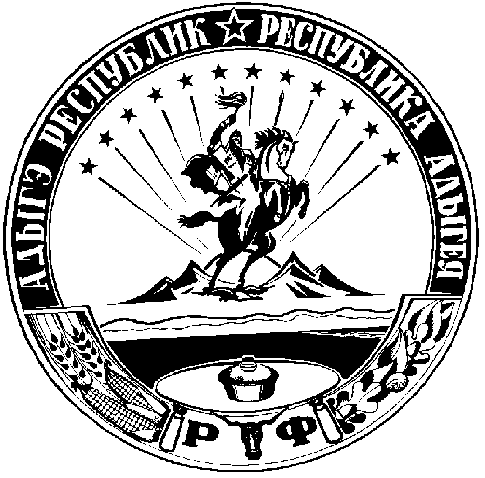 Администрация муниципальногообразования «Дондуковскоесельское поселение»ПОСТАНОВЛЕНИЕ №  9__ от 01 февраля 2019 годаст.Дондуковская «Об установлении стоимости услуг, предоставляемых согласно гарантированному перечню услуг по погребению» В целях установления стоимости услуг, предоставляемых согласно гарантированному перечню услуг по погребению на основании Федерального закона от 06.10.2003 года №131-ФЗ «Об общих принципах организации местного самоуправления в Российской Федерации», ст.9 Федерального закона от 12.01.1996 г.№ 8-ФЗ «О погребении и похоронном деле», Постановлением Кабинета Министров РА от 09.07. 2009 года №155 «О мерах по реализации Федерального закона «О погребении  и похоронном деле», руководствуясь Уставом МО «Дондуковское сельское поселение»                                                             П О С Т А Н О В Л Я Ю:1. Согласовать стоимость услуг, предоставляемых согласно гарантированному перечню услуг по погребению с  Управлением государственного регулирования цен и тарифов Республики Адыгея.2. Утвердить стоимость услуг, предоставляемых согласно гарантированному перечню услуг по погребению, согласно Приложения №1.3. Постановление Главы муниципального образования «Дондуковское сельское поселение» №34             от «01» февраля 2018 года «Об установлении стоимости услуг, предоставляемых согласно гарантированному перечню услуг по погребению» признать утратившим силу.4.Контроль за исполнением настоящего постановления возложить на руководителя финансово-экономического отдела Бойко А.В.5.Настоящее постановление вступает в силу со дня обнародования и распространяется на правоотношения возникшие с 1 февраля 2019 года.Глава муниципального образования«Дондуковское сельское поселение»                                                                  Н.Н.БровинПодготовлено: Руководитель финансово-экономического отдела                         						А.В. БойкоСогласовано: ведущий специалист -юрист                                                          И.А. Сытникова Приложение № 1к постановлению главымуниципального образования«Дондуковское сельское поселение»№___ от «01» февраля 2019 г.Стоимостьгарантированного перечня предоставляемых услуг (работ) по погребению оказываемых на территории муниципального образования «Дондуковское сельское поселение»с 1 февраля 2019 г.Глава муниципального образования«Дондуковское сельское поселение»                                                                 Н.Н.БровинКАЛЬКУЛЯЦИЯстоимости изготовления гроба стандартного, обитого внутри и снаружи х/б тканью с подушкой, изготовление креста, приобретение других принадлежностейГлава муниципального образования«Дондуковское сельское поселение»                                                           Н.Н.БровинКАЛЬКУЛЯЦИЯстоимости изготовления инвентарной таблички деревянной,устанавливаемой на могилеГлава муниципального образования«Дондуковское сельское поселение»					Н.Н.БровинКАЛЬКУЛЯЦИЯстоимости услуги по погребению умершего с копкой могилы экскаватором1.Рытье могилы одноковшовым экскаватором.Перечень работДля машиниста экскаватора1 .Заправка подготовка экскаватора к работе.2.Предвижение до места захоронения.3.Установка экскаватора в нужное положение4.Разработка грунта с очисткой ковша. Профессия: машинист 3 разряда.Норма времени 0,63+0,5=1.13 чел/часДля землекопа (рабочий по кладбищу)1.Зачистка могилы вручную. Норма времени - 0,72 чел/час2.3ахоронениеПеречень работ:1 .Забивка крышки гроба и опускание в могилу.2.Засыпка могилы и устройство надмогильного холма.3.Установка регистрационной таблички.Норма времени -2.1 чет/часЗаработная плата-машинист экскаватора (11829,65/166* 1,1З ч/ч=80,53 руб.)-рабочий по кладбищу (10703,98/166*2,82 ч/ч=181,84 руб.)Глава муниципального образования«Дондуковское сельское поселение»					     Н.Н.БровинКАЛЬКУЛЯЦИЯ  стоимости услуги по перевозке тела (останков)  умершего к месту                     захороненияГлава муниципального образования«Дондуковское сельское поселение»   		                                   Н.Н.БровинСОГЛАСОВАНО:Начальник Управления государственногорегулирования цен и тарифов Республики Адыгея  ______О.С.Комиссаренко «____»__________2019 г.СОГЛАСОВАНО:                                 СОГЛАСОВАНО:Управляющий Отделением                  Управляющий государственнымпенсионного фонда РФ по                    учреждением- РегиональноеРеспублике Адыгея                               отделение Фонда социального                                                                 страхования по Республике                                                                  Адыгея______________А.Х.Кулов              _____________Р.Х.Натхо«_____»_____________2019 г.             «___»___________2019 г.№ п/пНаименование услуги (товара)Цена, руб.1.Оформление документов, необходимых для погребениябесплатно2.Предоставление, доставка гроба и других предметов, необходимых для погребения:4008,882.1Гроб стандартный3 798,442.2Инвентарная табличка210,443.Перевозка тела (останков) умершего на кладбище ( вкрематорий)873,744.Копка могилы для погребения и погребение1 063,85ИТОГО:5 946,47- при рытье могилы экскаватором5 946,47Наименование затратСумма, руб.1.ФОТ595,33  основная зарплата541,21  изготовление подушки 135,22  *0,3 ч/ч  40,57  изготовление гроба 112,69 *4,0ч/ч450,76  обивка гроба 38,37 *1,30 ч/ч  49,88Дополнительная зарплата 10%  54,122.ЕСН 30.2 %179,79  3.Электроэнергия 2 ч.*7,5 кВт*7,25 руб.108,734.Расход материалов:1800,27доска необрезная 25 мм 0,13 куб. м *7520,46 руб.977,66ткань крашеная х/б 5,5 м*34,44 руб.189,42наволочка 1 шт.*118,32 руб.118,32ткань белая 5,5 м*22,04 руб.121,22скоба 0,35 пачки*23,62руб.    8,27гвозди 0,4 кг*118,32 руб. 47,33Покрывало 1 шт.*338,05руб.338,055. Общеэксплуатационные расходы 0,54 от ФОТ321,48 Общецеховые расходы 49 от ФОТ291,71Себестоимость3297,31 Прибыль  501,13  ВСЕГО:3 798,44Продажная стоимость3 798,44Наименование затратСумма, руб.1. ФОТ:осн.143,53*0,35=50,24  106,71*0,083 ч/ч=8,86доп. 10%65,0150,24                       8,865,912. Совокупный тариф страховых взносов — 30,219,633. Материалы:30,77Доска обрезная 25 мм 0,0025   куб.м х 9785,18 руб.24,46Краска 0,02 кг*315,51руб.  6,314. Общеэксплуатационные расходы от ФОТ*0,5435,115.0бщецеховые расходы от ФОТ*0,4931,85б.Себестоимость182,377. Прибыль28,07ВСЕГО210,44Продажная стоимость196,83№ п/пСтоимость затратСумма затрат, руб.1.ФОТОсновнаяДополнительная з/п 10%288,61262,37  26,242.Совокупный тариф страховых взносов  30,287,163.Сырье и материалы:Дизтопливо 5,1 л*37,41 руб.Моторное масло 0,0520 л*82,83 руб. Трансмиссионное масло 0,024 л*82,59Пластические масла 0.06 кг х56,71Спец. масло 0,006 кг*56,34 руб.ПластическаяПластич.масла 0,06 кг*80 руб.200,82190,79     4,31     1,98      3,40       0,344.Амортизация 7102,26/166*1,13 час.48,355.Общеэксплуатационные расходы от ФОТ 0,54155,856.Общецеховые расходы от ФОТ 0,49141,427.Себестоимость922,21  8.Прибыль141,64  9.Всего с рентабельностью1063,85Отпускная стоимость1063,85Наименование  затратСумма, руб.1.ФОТ:основная з/п12481,62/166*3,0ч/чдополнительная з/п 10 %248,13225,5722,562.Совокупный тариф страховых взносов-30,274,943.Расход ГСМ:АИ-76 15 км*(27/100 км)*37,75 руб.масло моторное (1,1 л/100 км.)*15 км*82,83 руб.166,56152,8913,674.Запасные части и инвентарь12,125.Общеэксплутационные расходы 54 от ФОТ 0,54133,996.Общецеховые расходы от ФОТ 0,45121,587.Себестоимость 1 перевозки757,328.Прибыль116,429.Стоимость перевозки тела (останков) умершего катафалком873,74